2017MODULO ISCRIZIONESOCIETA ITALIANA DI ADOLESCENTOLOGIA EMEDICINA DELL’ADOLESCENZAIl modulo va inviato via mail o faxÈ’ possibile l’iscrizione telefonica Inviare via mail con allegata scheda d’iscrizione,segreteria@adolescentologia.it e segrgen@unambro.ito fax  02 47921330Iscrizione telefonicaCarolina Rubino:   3383015940  Segreteria SIAdSe l’iscrizione è telefonica entro tre giorni deve essere inviato il modulo compilatoRequisiti di ammissione e di  ruolo richiesti	           QUALIFICHE E RUOLI SOCIALIEURO 1200                                  EURO 200           QUOTA OPZIONALE  DI EURO 300	       PER AVERE LE POSSIBILITA’                 DEI MEMBRI DI DIRITTO (A)                                     EURO 100SCUOLA SUPERIORE  EURO 10- UNiVERSITA’ EURO 20EURO 100                               EURO 200PROCEDURA DI AMMISSIONE PERSONALEIo sottoscritto,aderendo a i valori dellaDichiarazione Universale dei Diritti e Doveri del Giovane e ai Manifesti della SIAd contro la legittimazione dell’omosessualità e il consumo di droga domando di essere ammesso alla Società Italiana di Adolescentologia e Medicina dell’adolescenza come(Indicare lettera indicativa del ruolo sociale scelto)……………..Se medico adolesentologo indicare anno di specializzazioneo Master presso l’Università Ambrosiana	………..Se  A e Onorari con scelta della pagina web sul sito : inviare foto-curriculumNome						Cognome					( se studente Scuola---------------------------------- o Università con facoltà………………………………C.F.			Indirizzo					Città	  CAP          ProvTel.			Cell.			E-mail		 				PROCEDURA ISTITUZIONALESe Dirigente scolastico o responsabile istituzioneIndicare scuola e indirizzo ………………………………………………….Indirizzo					Città	  CAP          ProvTel.			Cell.			E-mail		 				(personale del dirigente)Firma			Pagamento della quotaOpzioniUna volta ammesso il candidato dovrà provvedere al pagamento della quota secondo le seguenti opzioni □ Bonifico  diretto     IBAN IT10H07601016000011031920851 □ CCP   1031920851  □ PAY PAL  ( viene inviato modulo sicuro per il pagamanto della carta di credito)E’ POSSIBILE INVIARE UNA SPONSORIZZAZIONE Il sottoscrittoNome						Cognome					( se studente Scuola---------------------------------- o Università con facoltà………………………………C.F.			Indirizzo					Città	  CAP          ProvTel.			Cell.			E-mail		 				In accordo con la politica culturale nazionale e internazionale della SIAdSponsorizza le attività della SIAd con la somma di euro……..(Servirsi delle opzioni di pagamento indicate)                            Lo sponsor  (>= a 50 euro) riceverà in omaggio gli e-book  di Giuseppe R.Brera“L’adolescenza o del nobile mistero della natura umana:“ To be a Sir Arhur Knight”per tutti :abbonamento annuale a “Adolescentologia”Giornale Italiano di Adolescentologia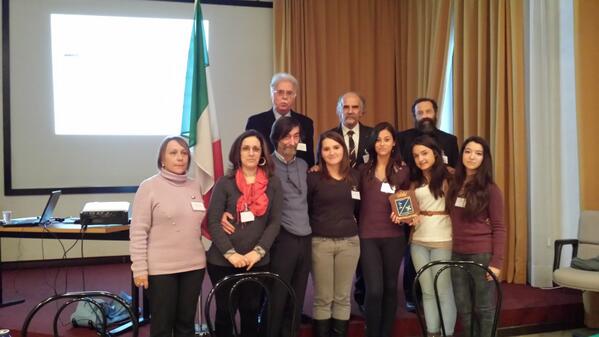 Premiazione: I° Giornata nazionale per la salute dell’adolescente(Palazzo Cusani,Milano)da sx: prof.Ivan Rainini, prof. Giuseppe R.Brera, Prof. Ettore Ruberti, docenti e allievi della Scuolaal centro Prof. Paolo Lissoni insieme a docenti e allievi Liceo MetastasioLa presentazione vincente della I° Edizione del  premio “ Youth Science Italy 2013” Del Liceo Metastasio di Scalea, CalabriaSCARICA ATTI DI “ ADOLESCENCE AND HUMAN RIGHTS E ADOLESCENCE HEALTH” E  DELLA I° GIORNATA NAZIONALE DI EDUCAZIONE ALLA SCIENZAVisita il sito  www.adolescentologia.it  e il blog :  www.adolescentologia.wordpress.comSeguici su Twitter

 @mbrouniversity

@siadwfsa

@pcmiasecrIscriviti o diventa sponsor  prima e più importante Società scientifica di Adolescentologia del mondoEVENTI SIAd  (con Università Ambrosiana)Note particolariModalità di AccreditamentoACCREDITAMENTO UA. Anni cinque secondo la procedura di qualità UA                                                 ACCREDITAMENTO SIAd  Anni 1   (on line e/ o dal vivo )Discussione interpares n° 1 Caso clinico o discussione nel Congresso annuale    I MEMBRI ONORARI per mantenere il ruolo, sociale devono  pubblicare annualmente almeno un articolo sul giornale   Adolescentologia ;la pubblicazione è gratuita.